      Патриотом принято называть человека, который по-настоящему любит свою страну, готов защитить ее при возникновении реальной опасности, желает Отчизне процветания и развития.     Мероприятия по патриотическому воспитанию направлены на привитие подрастающему поколению гордости за родной край, страну. С рождения настоящими патриотами не становятся. Формируются подобные качества при изучении истории страны и своей малой родины, народных традиций, в процессе общения с природой.     В Тейковском районе проведению мероприятий патриотического характера уделяется большое внимание. На базе общеобразовательных школ и учреждений культуры проходят различные мероприятия по воспитанию патриотизма, становлению многосторонне развитой личности в культурном, нравственном и физическом отношениях, развитию интереса и уважения к истории и культуре своего и других народов.Виртуальное путешествие по малой родине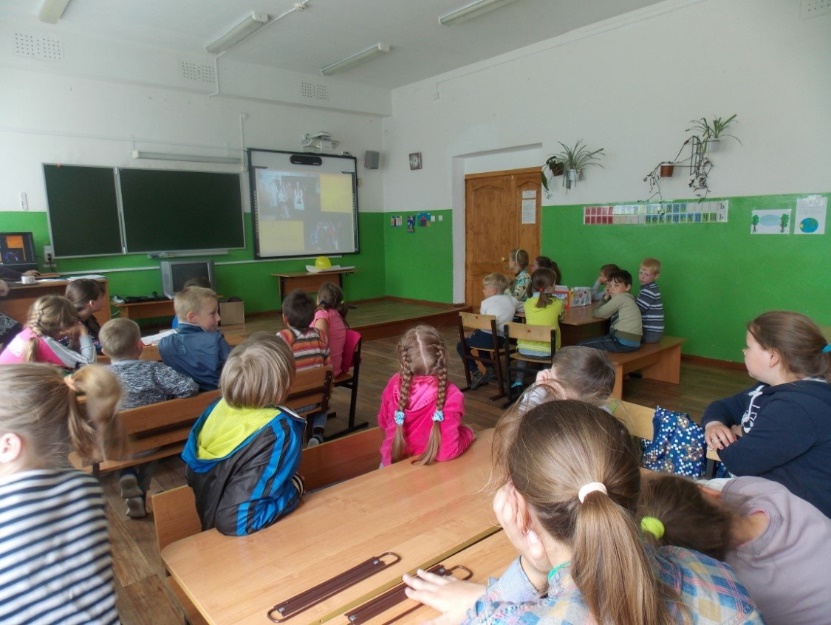 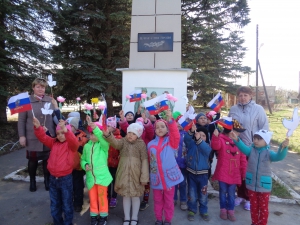 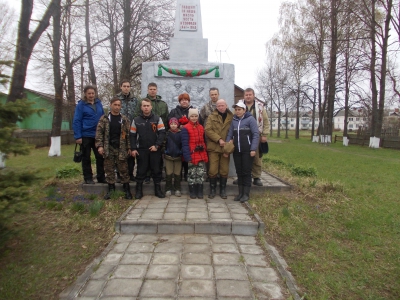 В память о погибшихвоинах-земляках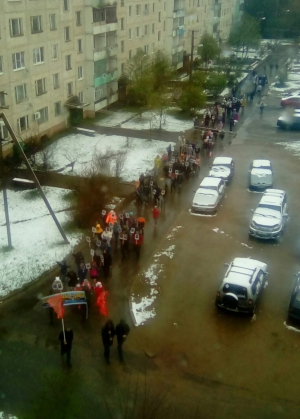 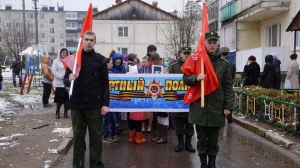 Участие молодежи, сотрудников администраций поселений, учреждений культуры, волонтеров, жителей в акции «Бессмертный полк»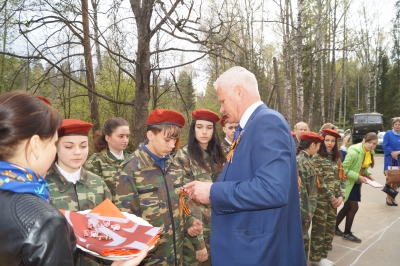 Посвящение в юнармейцы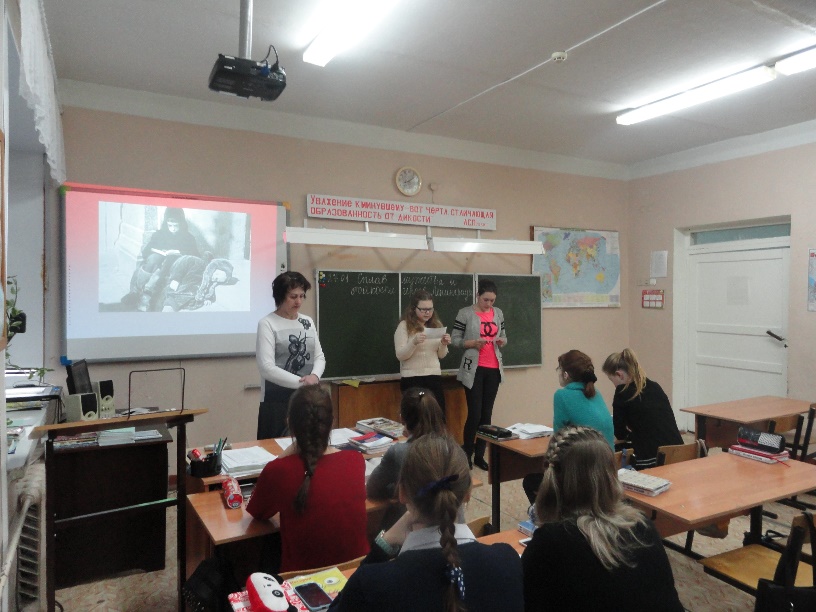 Урокимужества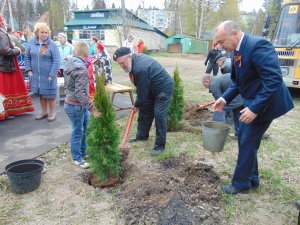 В память о встрече в День победыдети с ветеранами посадили деревья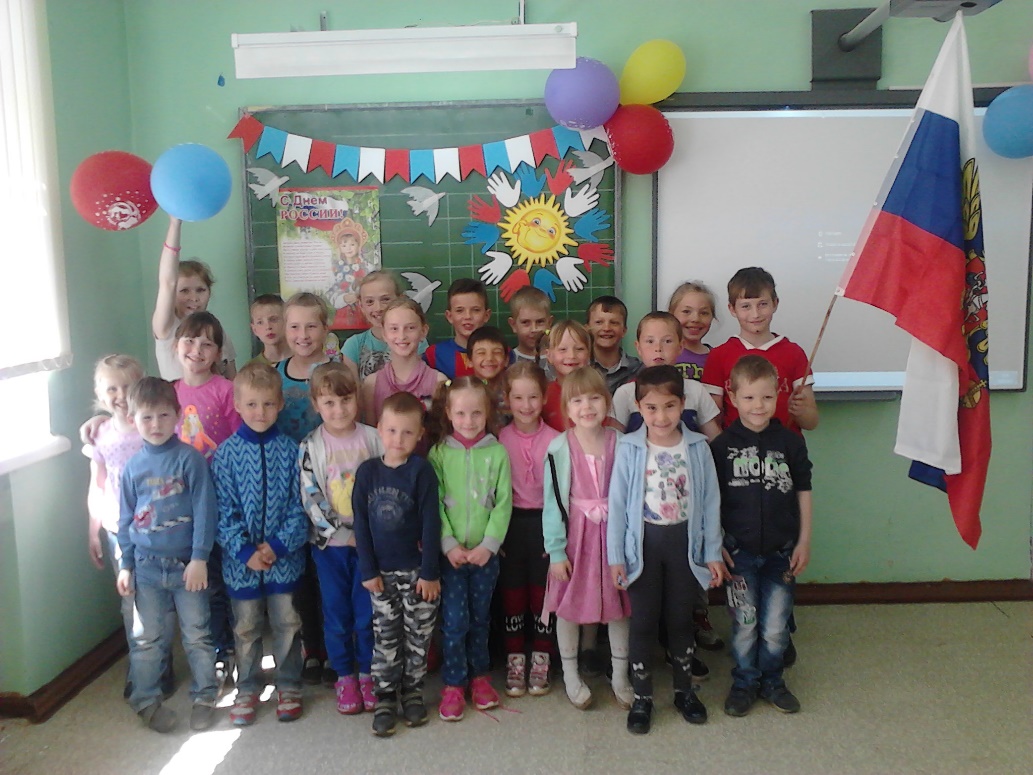 День России